Gimnazjum ........................................................................................ w ............................................................................ Adres .................................................................................................................................................................................E-mail szkoły lub osoby odpowiedzialnej: ..........................................................................................................................Parafia................................................................................................................................................................................Dekanat .............................................................................................................................................................................Diecezja .............................................................................................................................................................................Komisja w składzie:1. ......................................................................................, przewodniczący komisji,2. ...................................................................................................., członek komisji,3. ....................................................................................................., członek komisji4 listopada 2014 r. przeprowadziła egzamin szkolny uczestnikom konkursu i kieruje na etap diecezjalny trzy następujące osoby:1. .................................................................. kl. .......... – ....... punktów,2. .................................................................. kl. .......... – ....... punktów,3. .................................................................. kl. .......... – ....... punktów,W konkursie na etapie szkolnym wzięło udział ...................... uczestników                                    pieczęć szkoły                                                           Podpisy Komisji:1.......................................................................2.......................................................................3. .......................................................................................................................................................                              Miejscowość i dataZgłaszający potwierdza zgodę na przetwarzanie danych osobowych w zakresie organizacji konkursu i ogłoszenia wyników, zgodnie z ustawą o ochronie danych osobowych Dz. U. z 2014 r. poz. 118 uczestników eliminacji i opiekunów. Protokół należy przesłać najpóźniej do 14.11.2014 r. na adres: Zespół Szkół Ekonomicznych im. Jana Pawła II 
w Głogowie ul. K. Miarki 1,67-200 Głogów, z dopiskiem V Metropolitalny Konkurs Papieski.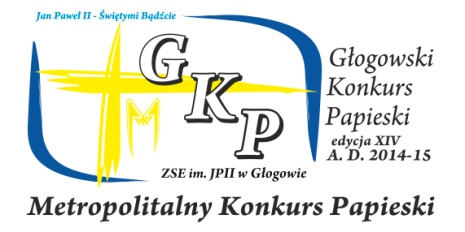 PROTOKÓŁ WYNIKÓWEliminacje szkolne do XIV Głogowskiego Konkursu Papieskiego/ V METROPOLITALNEGO KONKURSU PAPIESKIEGOdla gimnazjalistów